Письмо № 524 от 29 июня 2021 года.О проведении конкурса «Добровольцы локальной истории»Руководителям ООМКУ «Управление образования» по Сергокалинскому району в соответствии с письмом Министерства образования и науки Республики Дагестан за № 06-6710/01-08/21 от 25.06.2021 г.  доводит до Вас информацию о том, что в рамках реализации федерального проекта «Патриотическое воспитание граждан Российской Федерации» национального проекта «Образование» АНО ДПО «Открытое образование» при поддержке Министерства просвещения Российской Федерации в период с 01 июня по 10 декабря 2021 года проводит конкурс «Добровольцы локальной истории» (далее - Конкурс), включающий повышение квалификации для педагогов.Конкурс ориентирован на участие семейных команд, состоящих из трех и более человек. Приглашаются школьники и студенты, ориентированные на изучение истории России, увлекающиеся краеведением, журналистикой, проектной деятельностью, а также педагоги, ориентированные на сопровождение программы патриотического воспитания школьников и студентов для прохождения педагогической стажировки (курсы повышения квалификации).Участники стажировки получат документы установленного образца о повышении квалификации по программе «Организация современных форматов патриотического воспитания с использованием методик исследования и популяризации локальной истории и проектного подхода» (объем - 72 часа).Участие бесплатное. Место проведения образовательного блока Конкурса - онлайн.Более подробную информацию о Конкурсе можно получить на сайте http://opencu.info/volumteer. Контактное лицо: Балашкина Марина Геннадьевна, координатор Конкурса, тел. 8-905-924-25-77, электронная почта: konkursistoria@yandex.ru.Приложение: на 10 л. в 1 экз.Начальник МКУ«Управление образования»                                                                              Х. Исаева Исп. Магомедова С.Ш.Тел. 8-903-481-80-00e-mail: msarat78@gmail.comУТВЕРЖДАЮ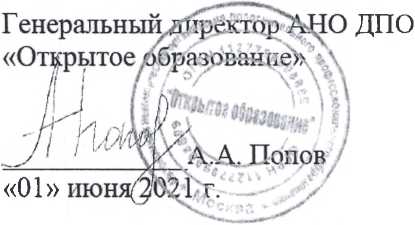 ПОЛОЖЕНИЕо Всероссийском конкурсе «Добровольцы локальной истории»Общие положенияНастоящее Положение определяет порядок организации и условия проведения Всероссийского конкурса «Добровольцы локальной истории» (далее - Конкурса).Организатором Конкурса является Автономная некоммерческая организация дополнительного образования «Открытое образование».Конкурс проводится при поддержке Министерства Просвещения Российской Федерации в рамках реализации федерального проекта «Патриотическое воспитание граждан Российской Федерации» национального проекта «Образование».Цель и задачи КонкурсаЦелью Конкурса является вовлечение обучающихся образовательных организаций Российской Федерации в современные форматы патриотического воспитания, формирование активной гражданской позиции, интеллектуальное и личностное развитие средствами исследовательской и проектной деятельности.Задачи Конкурса:- Патриотическое воспитание и формирование исторической идентичности детей и молодежи 12-35 лет через исследование локальной истории регионов Российской Федерации, повышения интереса к истории своего города или села, рода, района, истории России в целом;Расширение научно-исследовательской, краеведческой, этнографической деятельности в ходе исследования локальной истории, привлечение детей и молодежи к исследовательской и научной работе, проектной деятельности;Обеспечение конкурсантов методической базой для ведения исследований, включая проведение обучения семейных команд и педагогов научным методам исследования родословной, событий истории малой Родины, проектирования и реализации патриотических инициатив;Информационная поддержка проекта для распространения лучших практик реализации общественно значимых семейных проектов патриотической направленности и широкой популяризации изучения местного культурноисторического наследия России;Формирование у обучающихся навыков гуманитарного проектирования, исследовательской и творческой деятельности, публичных коммуникаций, презентации достигнутых результатов;Содействие общественно-полезной деятельности обучающихся в решении актуальных социальных проблем региона и страны, формирование гражданской позиции и социальной ответственности;Содействие улучшению организации учебно-воспитательного процесса на основе деятельности по реализации обучающимися под руководством педагогов, наставников, членов семейных команд исследований и патриотических акций (социальных проектов);Совершенствование профессионального мастерства педагогических работников в реализации современных форматов патриотического воспитания через совместное исследование и осмысление локальной истории, технологий проектирования и организации проектной деятельности обучающихся.Участники КонкурсаУчастниками Конкурса являются семейные команды, состоящие из следующих участников:обучающиеся образовательных организаций различного типа (независимо оторганизационно-правовой формы и ведомственной принадлежности), члены детских и молодежных общественных объединений в возрасте от 12 до 35 лет;член семьи обучающегося (мама, папа, дядя, тетя, бабушка, дедушка и др.), возраст которого не ограничен;педагог, сопровождающий исследовательскую и проектную деятельность обучающегося.Участие в Конкурсе семейной команды обеспечивает преемственность поколений в восстановлении и осмыслении семейной истории, а также - в создании общественно значимых проектов, направленных на широкую популяризацию истории малой Родины.Номинации КонкурсаКонкурс проводится в трех номинациях:Номинация «Наше наследие» - для молодых исследователей локальной истории регионов России, работающих над выявлением интересных, ярких, уникальных сюжетов о событиях, значимых личностях, об истории российских городов и сел.Номинация «Моя родословная» - для молодых исследователей истории семьи и рода.Номинация «Имена Великой Победы» - для молодых исследователей, изучающих историю соотечественников, сражавшихся на фронтах Великой Отечественной войны и трудившихся в тылу, об эвакуации предприятий в тыл и экономике военного времени.В рамках Конкурса для всех участников всех номинаций обязательным является обучение в онлайн-школе практической истории.Этапы КонкурсаКонкурс проводится в четыре этапа:Отборочный этап - с 1 июня по 30 сентября 2021 года.Проектно-исследовательский этап - с 1 июля по 10 ноября 2021 года.Проводится в очно-дистанционном формате.Экспертиза работ и награждение победителей - с И ноября по 10 декабря 2021 года.Для педагогов в дистанционном формате состоится курс повышения квалификации по теме «Организация современных практик патриотического воспитания с использованием методик исследования и популяризации локальной истории и проектного подхода». По итогам курса будет выдано удостоверение о повышение квалификации установленного образца (72 часа).Для обучающихся и членов семей обучающихся в дистанционном формате состоится образовательная программа «Школа практической истории». По итогам курса будут выданы сертификаты о прохождении программы.Финансовое обеспечение КонкурсаКонкурс проводится за счет финансовых средств организатора Конкурса при поддержке Министерства Просвещения Российской Федерации.Порядок проведения КонкурсаОтборочный этап (01.06-30.09.2021) производится на основе заполнения заявок участниками, в которых необходимо предложить тему будущего исследования по истории малой Родины и описать состав семейной команды. Для участия в конкурсном отборе необходимо до 30.09.2021 включительно подать заявку через электронную форму https://forms.gle/S8ekhJcL4KiW6JW69Проектно-исследовательский этап Конкурса (01.07.2021 - 10.11.2021), Семейные команды получают методическую поддержку в формате онлайн-школы практической истории, консультаций по ведению исследования по избранной теме по истории малой Родины.Перечень онлайн-курсов (по выбору): «Методика исследования и осмысление моей родословной», «Методика исследования и осмысления сюжетов истории малой Родины», «Основы работы медиа-волонтера для широкой популяризациилокальной истории», «Создание и реализация патриотических социальных проектов и акций на основе сюжетов локальной истории». Продолжительность одного курса: от 5 до 10 занятий, которые семейные команды проходят в удобное время онлайн в рамках заявленного периода.На основе реализованного при экспертной поддержке исследования по истории малой Родины (или родословной), семейные команды разрабатывают и реализуют патриотические акции (проекты).Презентация о реализованном исследовании и патриотической акции составляют портфолио семейной команды. Портфолио семейной команды размещается участниками на платформе Всероссийского объединения семейных клубов «Добровольцы локальной истории» до 10.11.2021 включительно и является конкурсной работой, которую оценивает жюри.Третий этап «Экспертиза портфолио семейных команд и награждение победителей» (11.11,2021 - 10.12.2021) посвящен работе жюри и торжественному подведению итогов Конкурса. Лучшие работы семейных команд отмечаются сертификатами и значками «Доброволец локальной истории», образовательными сертификатами. Официальное объявление результатов Конкурса состоится 10.12.2021. По итогам Конкурса в средствах массовой информации и социальных сетях организуется освещение лучших исследовательских работ и проектов.Экспертная комиссия (жюри) Конкурса
и критерии оценки конкурсных работЭкспертная комиссия (жюри) Конкурса:принимает и осуществляет оценку представленных исследовательских и проектных работ на Конкурс;оставляет за собой право не принимать к рассмотрению работы, не соответствующие критериям оценки;в период 11.11.2021 - 08.12.2021 года составляет протоколы с заключением о победителях Конкурса и представляет протоколы решений в оргкомитет Конкурса;решение экспертной комиссии является окончательным и не пересматривается;экспертная комиссия Конкурса обязана создать равные условия для всех его участников; соблюдать конфиденциальность сведений о промежуточных и окончательных результатах Конкурса до даты официального объявления результатов;экспертная комиссия Конкурса определяет 9 победителей (1-3 места в каждой из трех номинаций место) и призеров (первые 91 семейная команда) согласно рейтингу участников Конкурса.Критерии оценки конкурсных работЭкспертная оценка конкурсных работ осуществляется по следующим критериям:Награждение участников КонкурсаВсе участники Всероссийского конкурса награждаются сертификатами «Доброволец локальной истории».Победители и призеры Конкурса награждаются дипломами и памятными призами.Контакты организаторов КонкурсаПодать заявку на регистрацию семейной команды в Конкурсе можно, заполнив электронную форму: https://forms.g;le/S8ekhJcL4KiW6JW69Координатор Конкурса: Балашкина Марина Геннадьевна.Контактные данные: телефон: +7 905 924-25-77.По вопросам участия в Конкурсе обращаться на электронную почту: konkurs.istoria@yandex.ru.Дополнительная информация о Конкурсе на сайте: http://opencu.info/volunteer,Приложение № 1к Положению оВсероссийском конкурсе «Добровольцы локальной истории»Требования к предоставлению заявки
на отборочный тур всероссийского КонкурсаЗаявка участника Всероссийского конкурса «Добровольцы локальной истории» подается от семейной команды и должна содержать в себе:. Сформулированную тему будущего исследования по истории малой Родины, которое семейная команда намерена реализовать при методической поддержке экспертов Конкурса. Тема исследования по истории малой Родины формулируется с указанием хронологических рамок, является значимой для семейной команды, а также - социально значимой для развития гражданского общества.. Краткое пояснение уникальности и значимости выбранной темы, чему можно поучиться у этой истории самим исследователям, в чем ценность истории для всего человечества. Объем ответа - 2-5 предложений.. Описание состава семейной команды участников Конкурса.Портфолио исследовательских и проектных работ от семейных команд, оцениваемое жюри в финале Конкурса, создается участниками при методической поддержке экспертов в ходе проектно-исследовательского этапа настоящего Конкурса и не готовится заранее.Заявка участника Всероссийского конкурса «Добровольцы локальной истории» подается через заполнение электронной формы с 1.06.2021 по 30.09.2021 включительно: https://forms.gle/S8ekhJcL4KiW6JW69Приложение № 2к Положению оВсероссийском конкурсе«Добровольцы локальной истории»График проведения Всероссийского конкурса
«Добровольцы локальной истории»№КритерийБалл1Новизна в осмыслении и подаче исторического сюжета0-52Использование исторических источников0-53Грамотность изложения и смысловая связность текста исследования0-54Наличие в тексте микроисторических описаний0-55Выполнение всех домашних заданий в онлайн-школе практической истории0-56Разработка и реализация патриотической акции (социального проекта) на основе исследованной истории0-107Работа медиа-волонтера: подготовка и публикация не менее 2 заметок по теме исследования и о социальном проекте (патриотической акции) в социальных сетях0-10№ п/пНаименование мероприятийСроки начала и окончания1. Отборочный этап Конкурса1. Отборочный этап Конкурса1-30.09.20211Информационная кампания о Конкурсе на территории Российской Федерации, производится конкурсный набор участников1-30.06.20212Вебинар для желающих подать заявку на Всероссийский Конкурс «Добровольцы локальной истории», ответы на вопросыПодключиться к конференции Zoom: https://clck.ni/VNdhq23.06.2021 в 10.00 по московскому времени07.09.2021 в 10.00 по московскому времени2. Проектно-исследовательский этап Конкурса2. Проектно-исследовательский этап Конкурса01.07-10.11.20213Исследовательское обучение семейных команд в онлайн-школе (по выбору):Вариант 1. «Методика исследования и осмысления моей родословной»Вариант 2. «Методика исследования и осмысления сюжетов истории малой Родины»Обучение осуществляется в удобное семейной команде время в рамках заявленного периода. Продолжительность курса - 10 онлайн-уроков.Проведение консультаций семейных команд по осуществляемым ими исследованиям истории рода и родного края.01.07-20.09.20214Повышение квалификации педагогов и специалистов по патриотическому воспитанию по теме «Организация современных форматов патриотического воспитания с использованием методик исследования и популяризации локальной истории и проектного подхода» с получением удостоверения установленного образца на 72 часа21.09-20.10.20215Проектное обучение семейных команд в онлайн-школе (по выбору):Вариант 1. «Основы работы медиа-волонтера для широкой популяризации локальной истории»Вариант 2. «Создание и реализация патриотических социальных проектов и акций на основе сюжетов локальной истории»21.09-20.10.2021Обучение осуществляется в удобное семейной команде время в рамках заявленного периода. Продолжительность курса - 5 онлайн-уроков.Проведение консультаций семейных команд по разрабатываемым или патриотическим акциям или социальным проектам на основе исследуемой истории рода и родного края.6Большая методическая онлайн-конференция Конкурса «Добровольцы локальной истории» по теме «Современные форматы патриотического воспитания школьников и молодежи».Посвящена Всероссийскому методическому объединению педагогов-историков, специалистов по воспитательной работе, оформлению семейными командами патриотических проектов и акций на основе исследуемых сюжетов локальной истории, созданию Всероссийского объединения клубов семейной истории «Добровольцы локальной истории».24.10.20217Реализация социально значимых патриотических проектов и акций участниками конкурса, экспертное консультационное сопровождение, широкая популяризация патриотических акций и проектов через публикации в социальных сетях, на сайтах21.10- 10.11.20218Научно-методическое обобщение опыта, подготовка и издание методического пакета, производство документального фильма о внедрении методики с отзывами участников из 8 федеральных округов21.10- 10.11.20219Прием портфолио конкурсных работ от семейных команд1-10.11.20213. Этап экспертизы портфолио семейных команд и награждение победителей»3. Этап экспертизы портфолио семейных команд и награждение победителей»11.11-10.12.202110Работа жюри, оценка конкурсных работ11.11 -08.12.202111Официальное объявление результатов Конкурса10.12.2021I12Широкая информационная кампания по результатамВсероссийского конкурса «Добровольцы локальной истории»11.11 -20.12.2021